        به نام خدانام و نام خانوادگی :                                                             آموزش و پرورش شهرستان خوی                                        تاریخ :  20/10/ 96ارزشیابی دی ماه                                                                            دبستان شهید بابالو                                                      پایه چهارم یک                                                                                  امتحان فارسی                                                          نام معلم :  آقای گلوانی                                         به نام خدانام و نام خانوادگی :                                                             آموزش و پرورش شهرستان خوی                                        تاریخ :  20/10/ 96ارزشیابی دی ماه                                                                            دبستان شهید بابالو                                                      پایه چهارم یک                                                                                  امتحان فارسی                                                          نام معلم :  آقای گلوانی                                         به نام خدانام و نام خانوادگی :                                                             آموزش و پرورش شهرستان خوی                                        تاریخ :  20/10/ 96ارزشیابی دی ماه                                                                            دبستان شهید بابالو                                                      پایه چهارم یک                                                                                  امتحان فارسی                                                          نام معلم :  آقای گلوانی                                 ردیفسوالات امتیازالف   بپتجد معنی کلمات زیر را در مقابل آنها بنویسید. هین ( .................................. )                    عهده ( ................................... )                   حدس ( ................................... )          تعلیم ( ...................................)                      قضا ( .....................................)                   سامان ( .....................................)        متضاد ( مخالف) کلمات زیر را بنویسید.همهمه ≠ ......................................            زاری ≠ .......................................                 دیرین ≠ .....................................     برای هر یک از کلمات زیر دو هم خانواده بنویسید.موج : ................................ و ....................................                              فکر : ............................... و ..................................  معنی بیت های زیر را بنویسید.                            گفت طوطی را « چه خواهی ارمغان                              کارَمَت از خطّه ی هندوستان؟ ».....................................................................................................................................................................................................                             برگ درختان سبز در نظر هوشیار                      هر ورقش دفتری است معرفت کردگار   .....................................................................................................................................................................................................با توجه به شعر حفظی « روباه و زاغ » بیت بعدی بیت های زیر را بنویسید.آهو از دشت گریخت                                                                     بس گوارا بود باران !    رَمه برگشت به دِه                                                                       به ! چه زیبا بود باران !...................................................................................                   ......................................................................................................................................................................                  .....................................................................................به سوالات زیر پاسخ کامل و تشریحی بدهید.1) معنی ضرب المثل « هیچ ارزانی بی علت نیست و هیچ گرانی بی حکمت » را توضیح دهید.2) کلمات هم آوا را با مثال توضیح دهید.3) مراحل قصه گویی را نام برده و توضیح دهید.4) منظور درخت سیب از جمله ی « از این خانه همیشه بوی محبت به مشام می رسد » چیست؟5) از درس « رهایی از قفس » چه چیزهایی یاد گرفته اید؟( 4مورد)6) فصل زمستان را در  یک بند توصیف کنید................................................................................................................................................................................................................................................................................................................................................................................................................................................................................................................................................................................................................دوستان گلم شاد باشید-گلوانیبازخورد معلم :   خیلی خوب         خوب           قابل قبول           نیاز به تلاش بیشتر                                  جمع امتیاز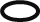 بازخورد اولیا ء :بازخورد معلم :   خیلی خوب         خوب           قابل قبول           نیاز به تلاش بیشتر                                  جمع امتیازبازخورد اولیا ء :